Средняя группа № 5Воспитатели: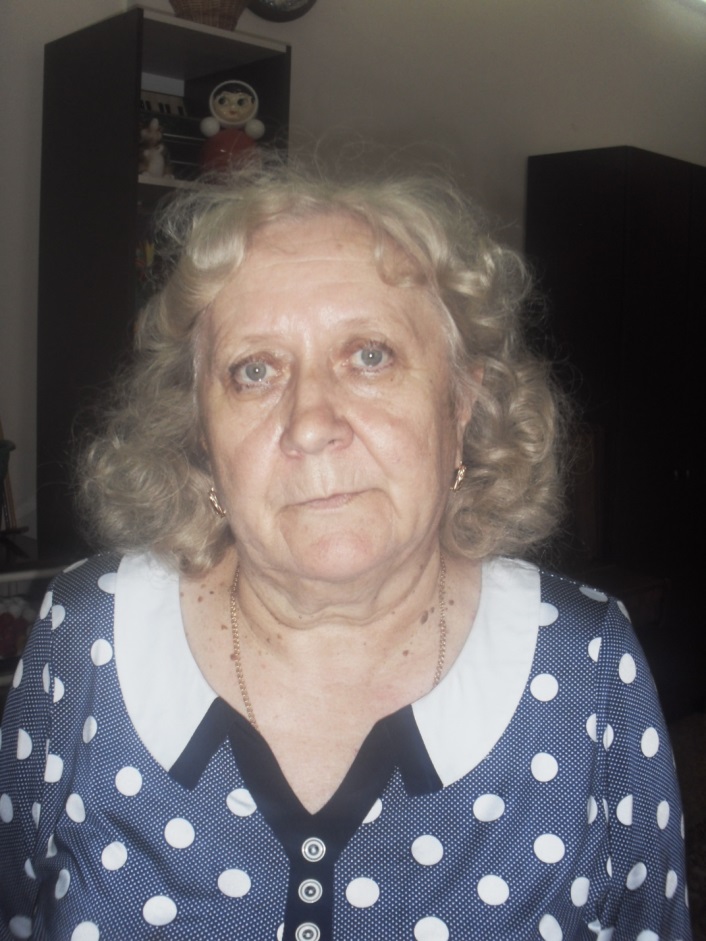 Наша группа: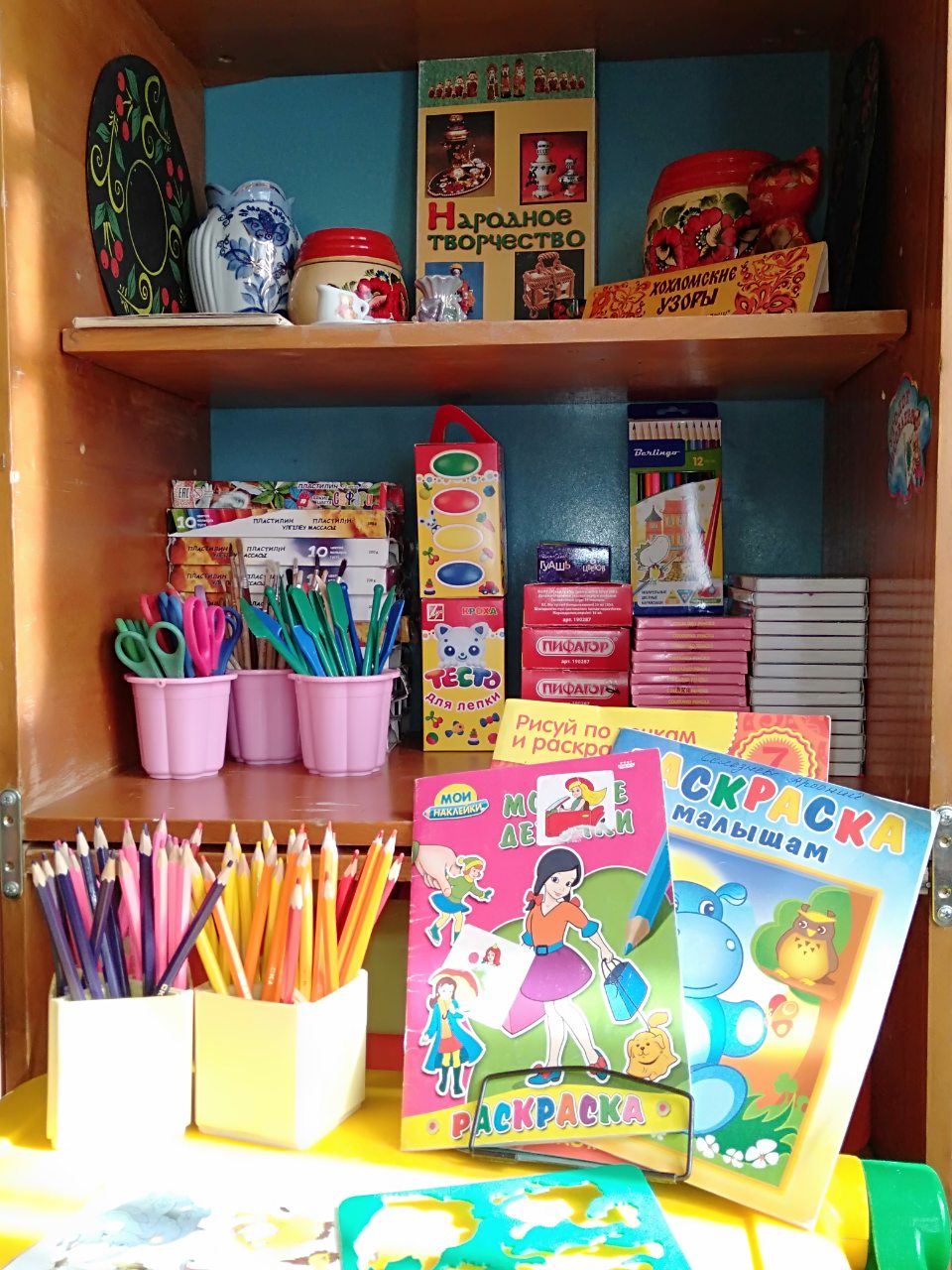 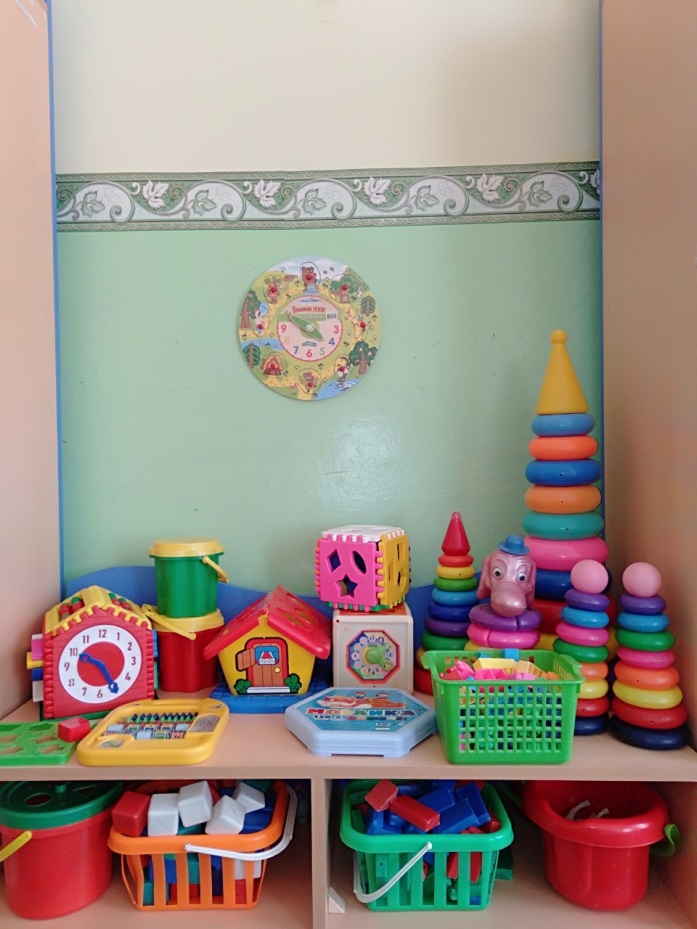 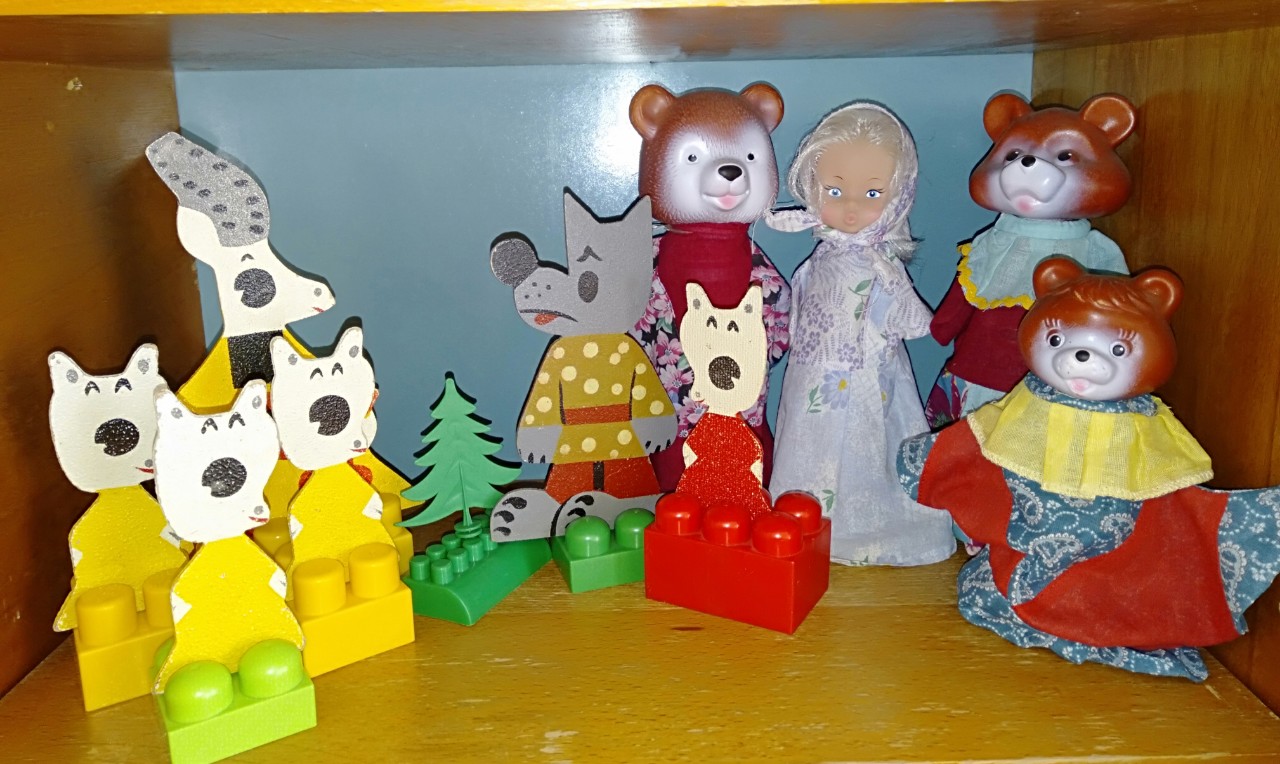 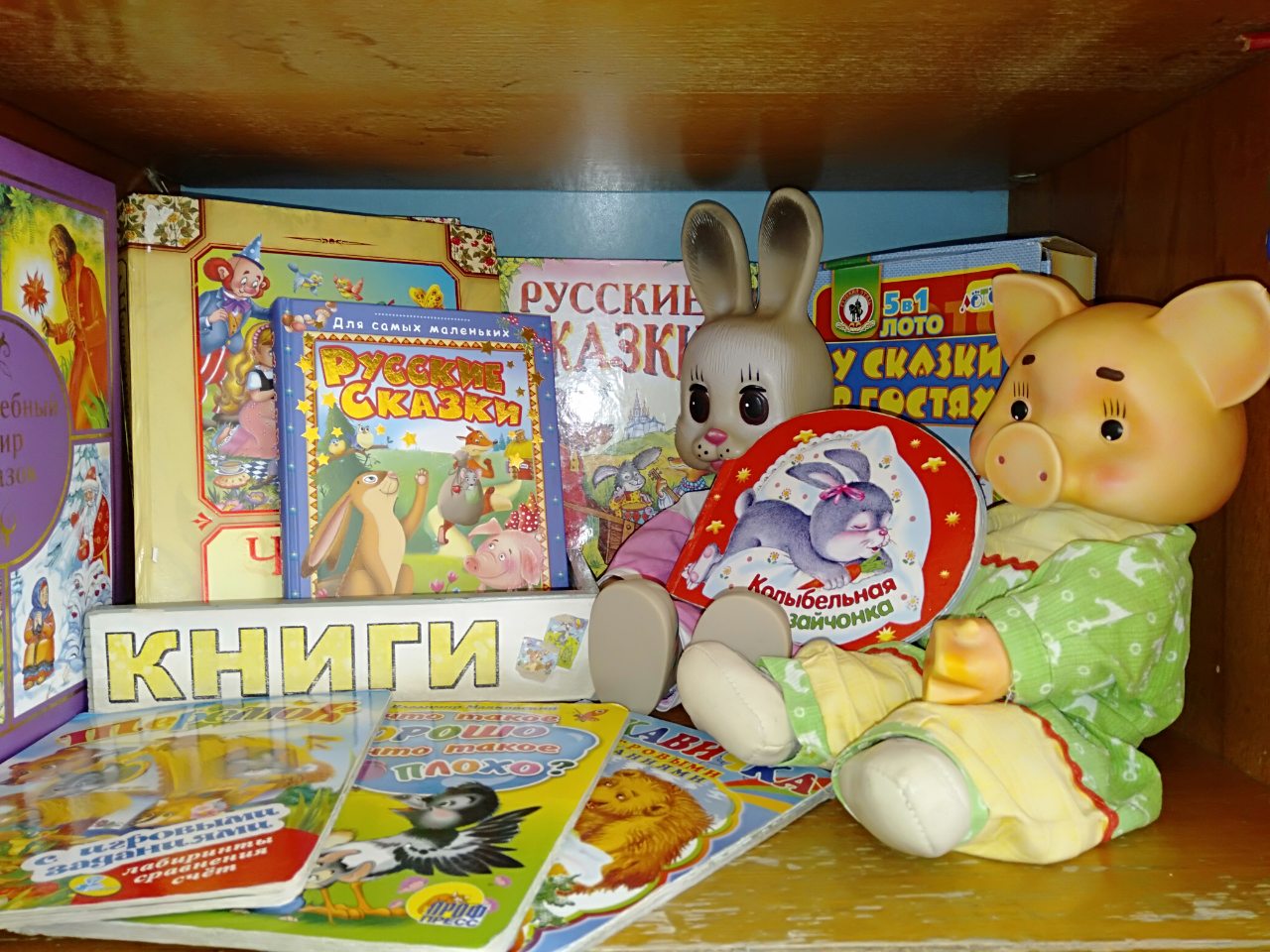 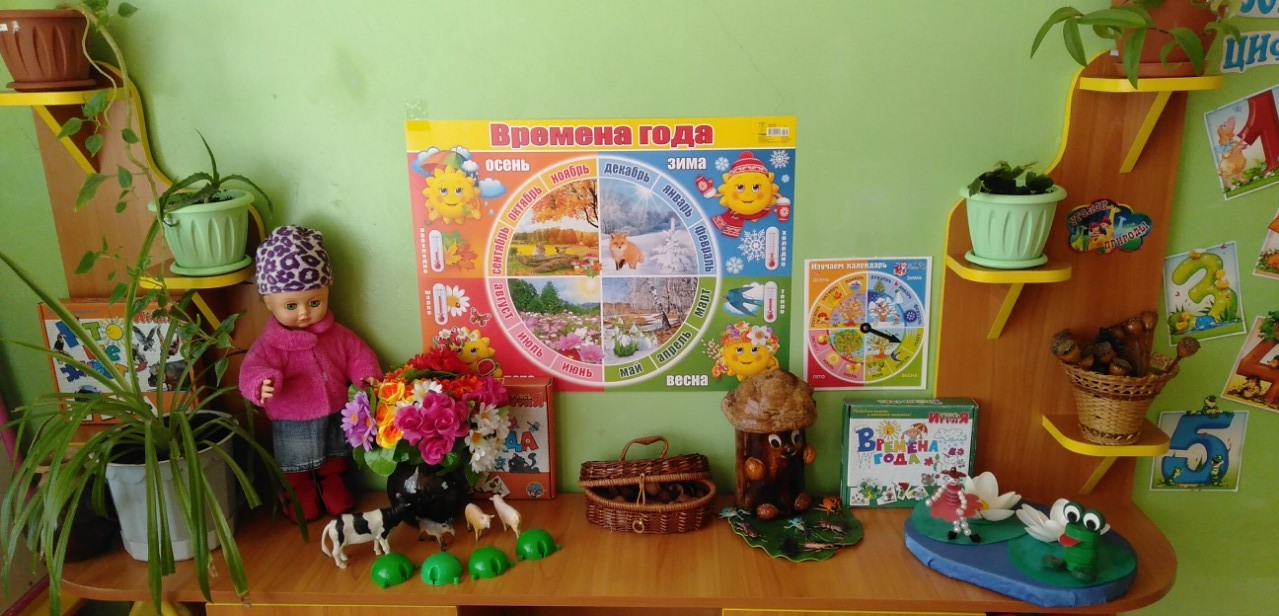 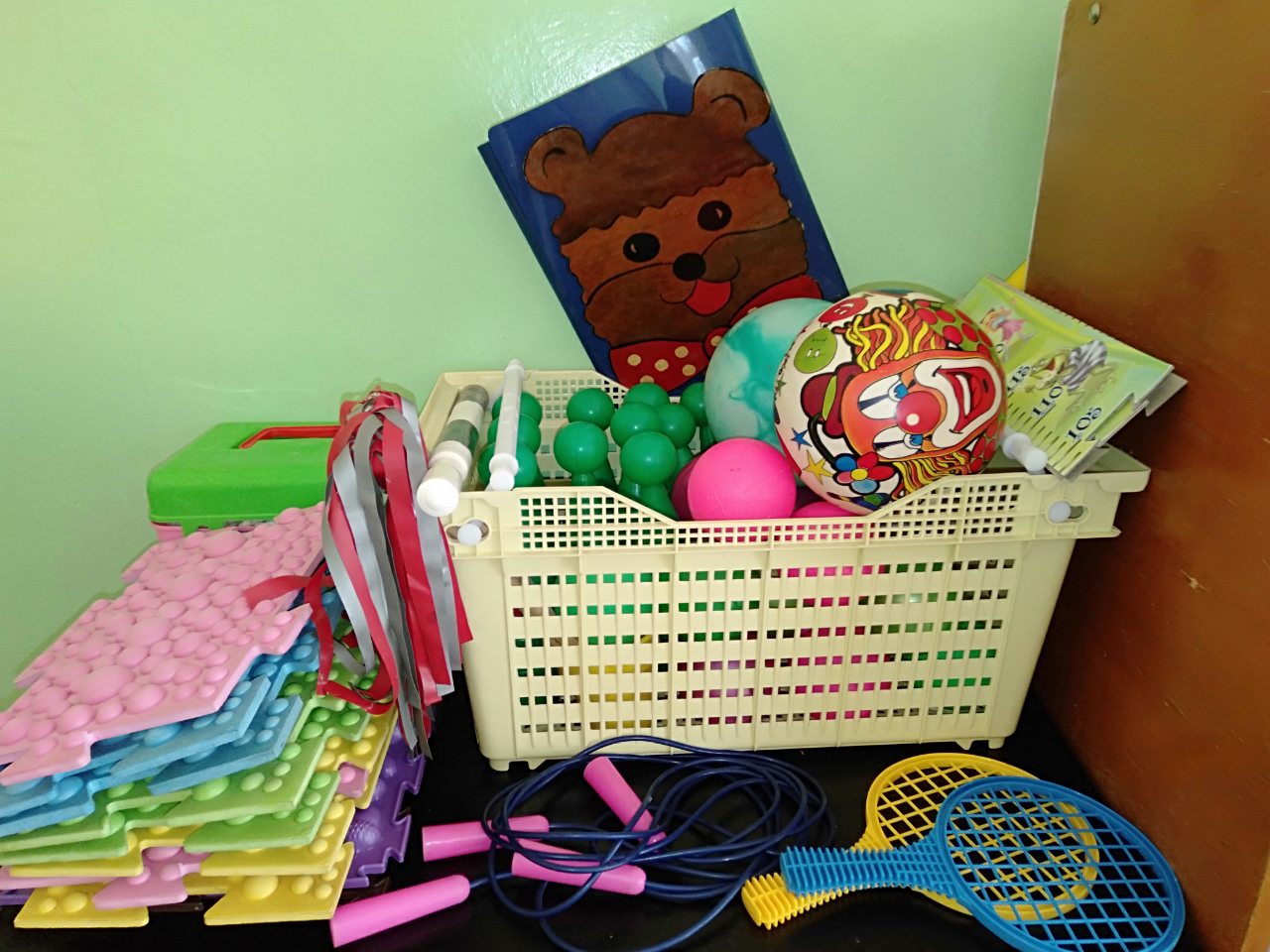 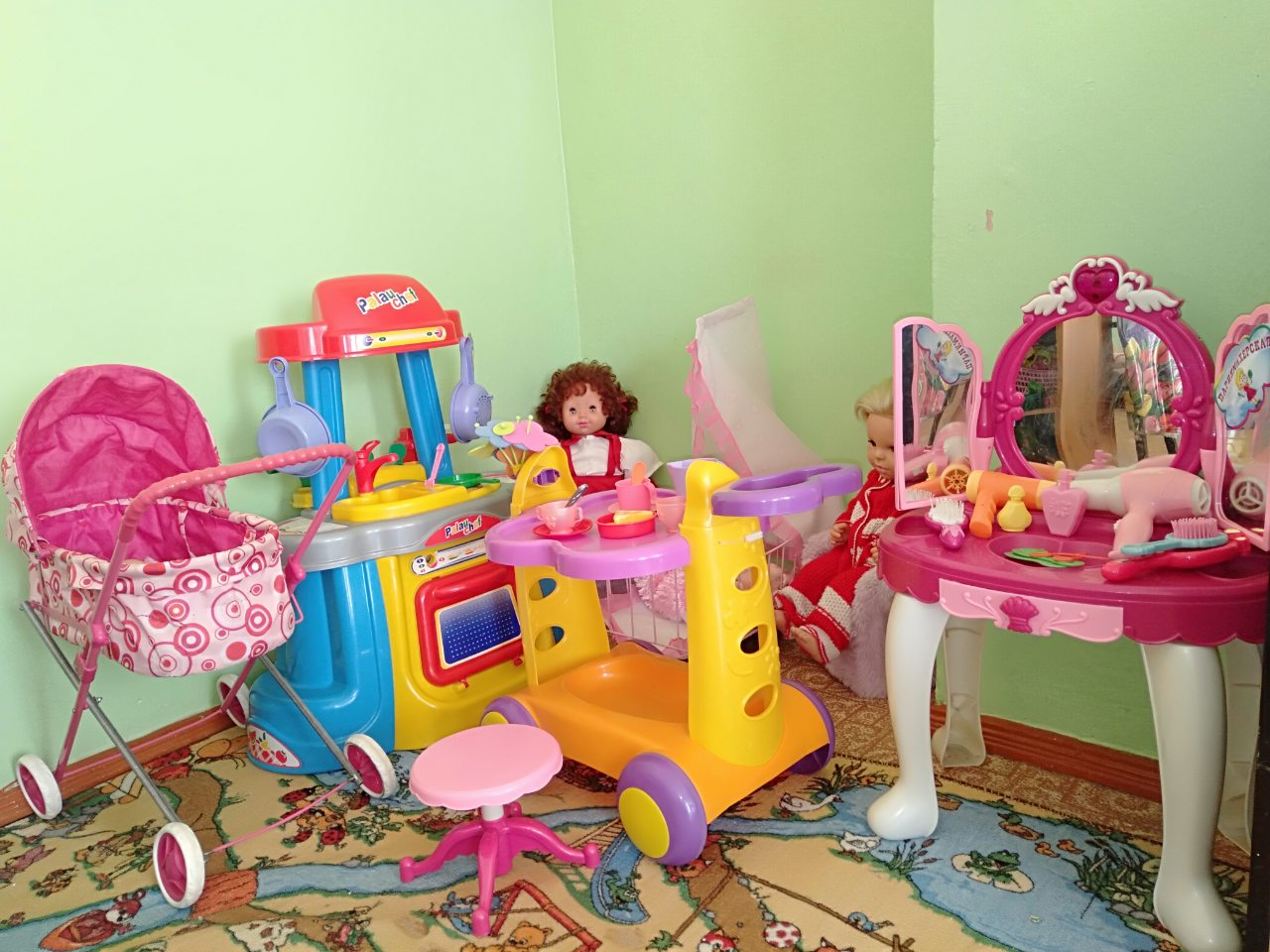 